PATRICK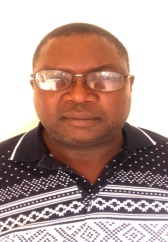 PATRICK.363990@2freemail.com Objectives:To advance my teaching in one of the country`s superior education institutions and devote my time to promote the importance of science to today’s` youth  Objectives:To advance my teaching in one of the country`s superior education institutions and devote my time to promote the importance of science to today’s` youth  STRENGTHS:Extensive experience in the teaching science subjects to children of all ages.Limitless passion for the teaching and unfailing patience for children and adolescents.Exceptional ability to bring lessons to life and engage room or students to become an interested and eager audience.Great talent for formulating a well balance lesson plans that will prepare students for various assessment and working world.Ability to communicate with parentsAbility to impart instructions using various strategies including visual presentations and actual experiments.Extraordinary leadership and interpersonal skills necessary to foster a long relationship with other colleagues and students alike.Outstanding oral and written communication skills.Knowledge of how to use latest technology to enhance learning experience.EXPERIENCEVenice mine High School 1987 -1989Taught a multitude e of school science subjects including Biology, Integrated    environmental science and Agricultural science.Served as a sports directorApplied individualized teaching techniques to accommodate students with special needs and disabilities.RIO TINTO MHONDORO HIGH SCHOOL                    Head of DepartmentScience and Agriculture teacher  1990 - 2017Responsibilities       1.    Created and implemented science lesson plans for students in Form 1-Form 42.     Set clear guide lines and high expectation for students to do their best and to            succeed3.      Served as the school`s science department head and coordinated with               administration and colleagues for the organization of events.Served as the science club advisor for 10years.               5.       Head of Science and agriculture department.6.       Supervision of teachers in the department. EDUCATION               Bachelor of education University of Zimbabwe  2012-2016             Diploma in Education University of Zimbabwe 1987 -1990 CoursesCommunication skills in EducationComputer applications in EducationResearch methods and statisticsApplied chemistryApplied botany  and geneticsBiochemistry and Animal nutritionPant physiologySoil scienceRumination and non ruminants anima productionMechanization and engineeringSTRENGTHS:Extensive experience in the teaching science subjects to children of all ages.Limitless passion for the teaching and unfailing patience for children and adolescents.Exceptional ability to bring lessons to life and engage room or students to become an interested and eager audience.Great talent for formulating a well balance lesson plans that will prepare students for various assessment and working world.Ability to communicate with parentsAbility to impart instructions using various strategies including visual presentations and actual experiments.Extraordinary leadership and interpersonal skills necessary to foster a long relationship with other colleagues and students alike.Outstanding oral and written communication skills.Knowledge of how to use latest technology to enhance learning experience.EXPERIENCEVenice mine High School 1987 -1989Taught a multitude e of school science subjects including Biology, Integrated    environmental science and Agricultural science.Served as a sports directorApplied individualized teaching techniques to accommodate students with special needs and disabilities.RIO TINTO MHONDORO HIGH SCHOOL                    Head of DepartmentScience and Agriculture teacher  1990 - 2017Responsibilities       1.    Created and implemented science lesson plans for students in Form 1-Form 42.     Set clear guide lines and high expectation for students to do their best and to            succeed3.      Served as the school`s science department head and coordinated with               administration and colleagues for the organization of events.Served as the science club advisor for 10years.               5.       Head of Science and agriculture department.6.       Supervision of teachers in the department. EDUCATION               Bachelor of education University of Zimbabwe  2012-2016             Diploma in Education University of Zimbabwe 1987 -1990 CoursesCommunication skills in EducationComputer applications in EducationResearch methods and statisticsApplied chemistryApplied botany  and geneticsBiochemistry and Animal nutritionPant physiologySoil scienceRumination and non ruminants anima productionMechanization and engineering